APPENDICESAppendix I Result of Interview Sheet of TeacherAppendix II Result of Interview Sheet of Kw’s ParentAppendix III Result of Interview Sheet of Zv’s ParentAppendix IV Result of Interview Sheet of LN’s ParentAppendix V Result of Interview Sheet of Ks’s ParentAppendix VI Documentation of the Research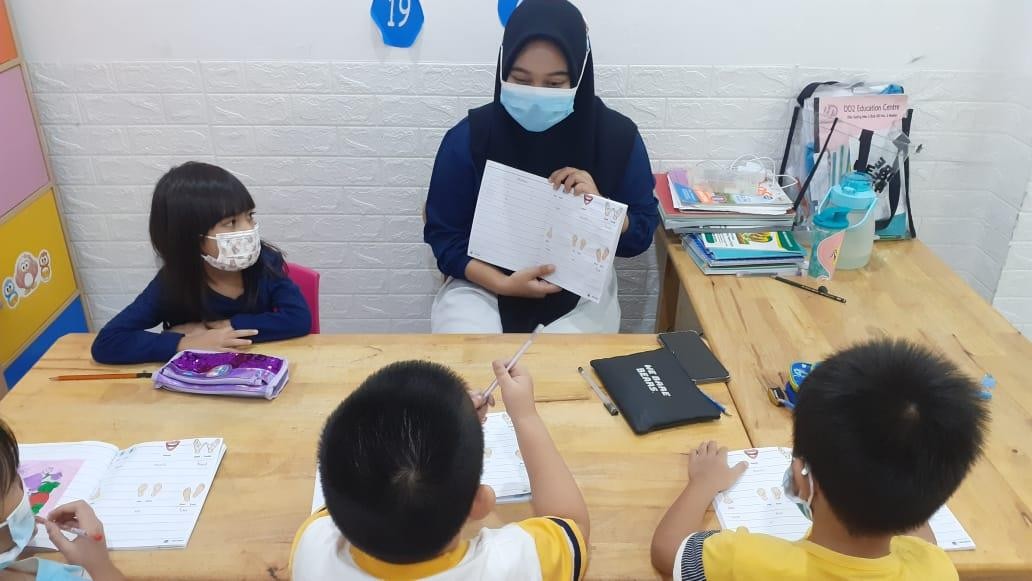 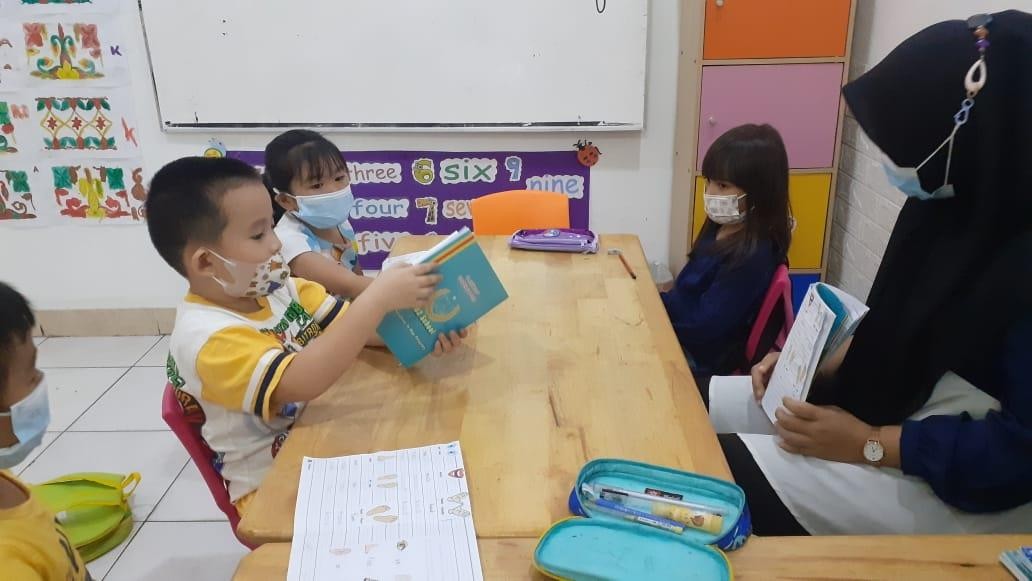 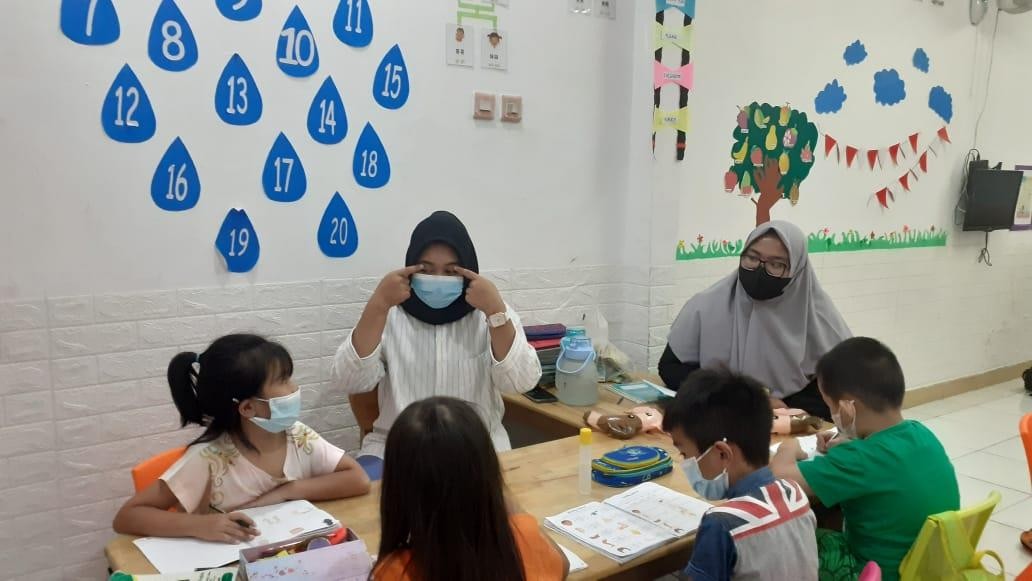 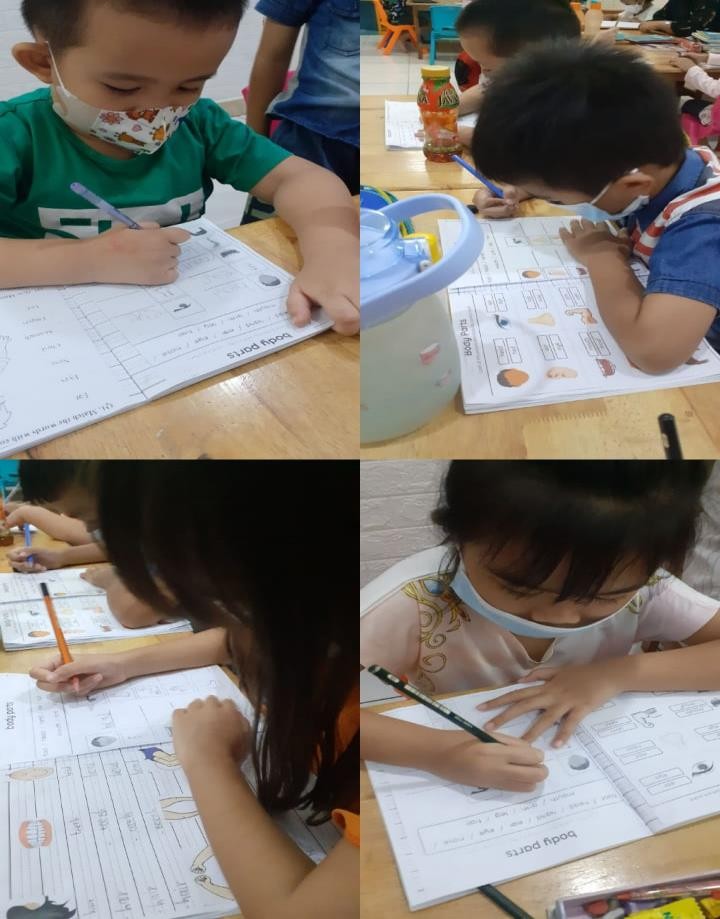 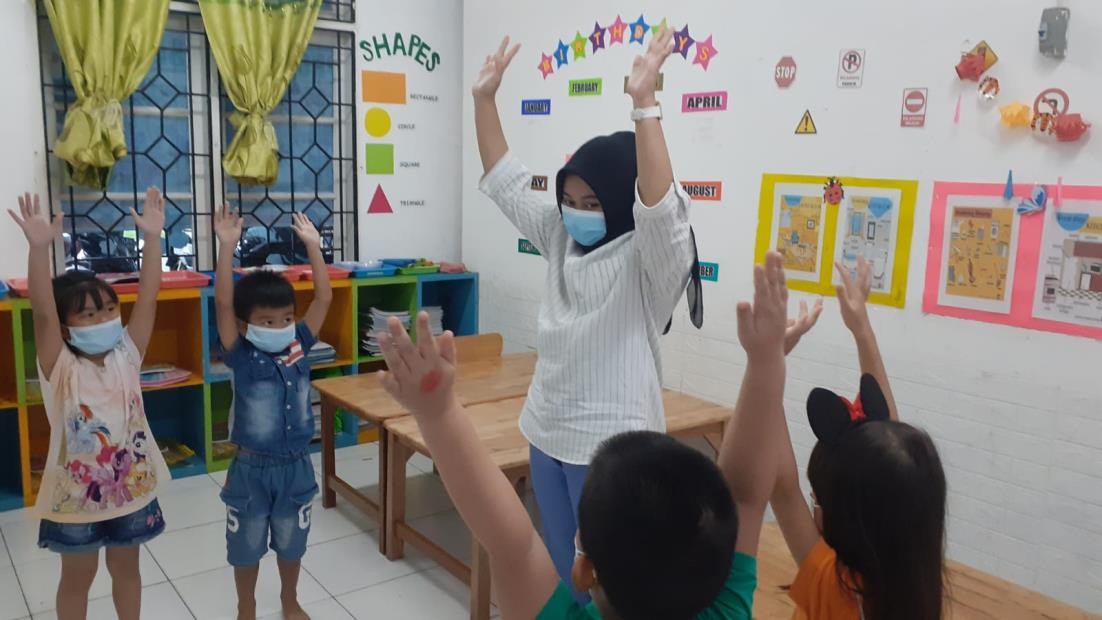 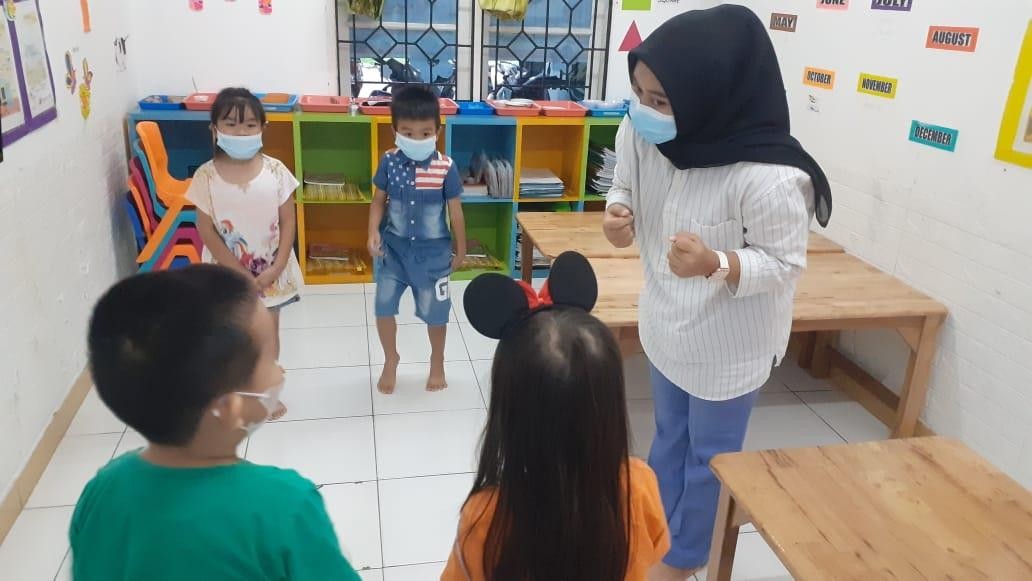 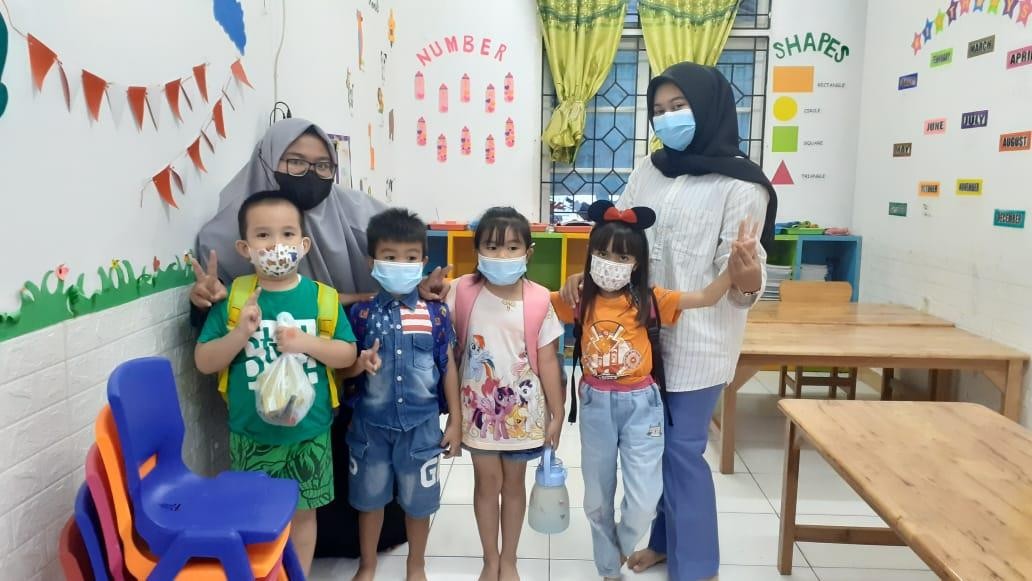 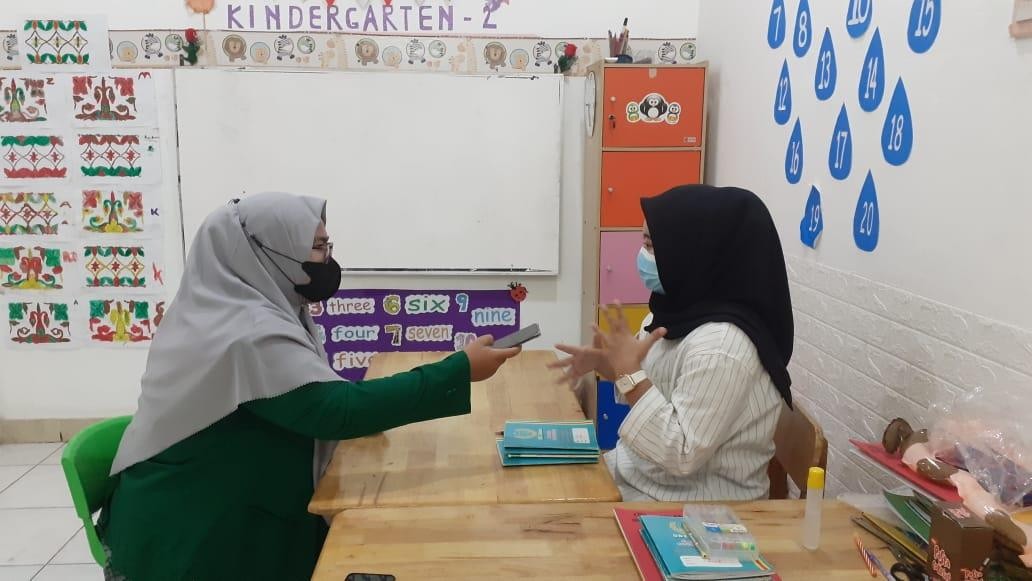 NoQuestionExplanation1.How is the teaching and learning process in your class?Before I teach students I greet them one by one, then asked how they are, and I started the lesson by telling them what topic I will teach them. then I started explaining and training them. I use mixed languages, English mixed with Indonesian so that the children are not confused, but there are some instructions that I still use English so thatthe children get used to it.2.What strategies and media do you use in teaching?In this vocabulary lesson about parts of the body I use games as my teaching strategy, because I think with this game students don't feel bored, and they are excited in the learning process. The game I use is the spelling bee game, this game helps students memorize vocabulary while spelling it so that it is easyfor      students      to      dovocabulary exercises and dictate it. The media I used is pictures that are pasted intheir notebooks.3.What problems occur in the teaching and learningThe difficulty in teachingprocess?these children is the needfor	patience,	becausesometimes	their	moodschange easily, and causethem	not	to	focus	onstudyingNoQuestionExplanation1.How often KW use English at home?As parents, we got used to our children interacting with English and Hokien at home, sometimes we use Indonesian, but prefer Hokien and English, and I also gave shows in English such as cartoons, children's songs fromYouTube.2.How the development KW’s English vocabulary acquisition during their study at DD2 Education Centre?While studying at the DD2 Education Center KW can be helped to do vocabulary exercises, which we didn't have time to teach Kenward because we were busy working, the DD2 Education Center also has complete facilities such as lots of games for children, so KW iseven more happy study here.NoQuestionExplanation1.How often ZV use English at home?When at home Zivana doesn't use English at all, because we communicate in Indonesian, but we often play English videos from YouTube, so that Zivana can also study from home even though she doesn't know much English vocabulary, I can also not speak using English, that's why I put Zivana in the DD2 Education Center fortutoring.2.How the development ZV’s English vocabulary acquisition during their study at DD2 Education Centre?I haven't seen much change yet, because Zivana has only been here for three weeks, but from what I see at home, Zivana is starting to dare to speak in English with the vocabulary she knows, and now we like to play guessing English vocabulary, and zivana began to be able toanswer it.NoQuestionExplanation1.How often LN use English at home?When at home LN never use English, maybe only when studying at the DD2 Education Center, because we don't communicate at home in English but in Indonesian, but we always watch his favorite cartoons from Youtubeusing English.2.How the development LN’s English vocabulary acquisition during their study at DD2 Education Centre?In his development, he sometimes wants to talk at home with English vocabulary, even though he only knows a few words. We don't speak English so we put it here, to be able to studywith an expert teacherNoQuestionExplanation1.How often KS use English at home?Sometimes KS wants to talk in English with me, her father or her sister, but not full English, she used the vocabulary that is taught at school and in the course, because we communicate at home using Indonesian, and Ialso can't speak English.2.How the development KS’s English vocabulary acquisition during their study at DD2 Education Centre?KS is now using English more often at home, she asked something from me or his father using English, and I also bought him an English book, in the book there are pictures, and exercise, she is able and understands toanswer the exercise